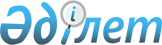 О внесении изменений в приказ исполняющего обязанности Министра здравоохранения и социального развития Республики Казахстан от 24 февраля 2016 года № 139 "Об утверждении Правил использования пенсионных выплат по возрасту, за выслугу лет и государственных социальных пособий по инвалидности, по случаю потери кормильца медико-социальными учреждениями (организациями)"Приказ Министра труда и социальной защиты населения Республики Казахстан от 26 июня 2018 года № 266. Зарегистрирован в Министерстве юстиции Республики Казахстан 12 июля 2018 года № 17190. Утратил силу приказом Министра труда и социальной защиты населения Республики Казахстан от 25 мая 2023 года № 174.
      Сноска. Утратил силу приказом Министра труда и социальной защиты населения РК от 25.05.2023 № 174 (вводится в действие с 01.07.2023).
      В соответствии с пунктом 1-1 статьи 6 Закона Республики Казахстан от 16 июня 1997 года "О государственных социальных пособиях по инвалидности, по случаю потери кормильца и по возрасту в Республике Казахстан", пунктом 5 статьи 68 Закона Республики Казахстан от 21 июня 2013 года "О пенсионном обеспечении в Республике Казахстан" ПРИКАЗЫВАЮ:
      1. Внести в приказ исполняющего обязанности Министра здравоохранения и социального развития Республики Казахстан от 24 февраля 2016 года № 139 "Об утверждении Правил использования пенсионных выплат по возрасту, за выслугу лет и государственных социальных пособий по инвалидности, по случаю потери кормильца медико-социальными учреждениями (организациями)" (зарегистрированный в Реестре государственной регистрации нормативных правовых актов под № 13533, опубликованный 7 апреля 2016 года в Информационно-правовой системе "Әділет") следующие изменения:
      заголовок изложить в следующей редакции:
      "Об утверждении Правил использования медико-социальными учреждениями (организациями) пенсионных выплат по возрасту, за выслугу лет и государственных социальных пособий по инвалидности и по случаю потери кормильца";
      преамбулу изложить в следующей редакции:
      "В соответствии с пунктом 1-1 статьи 6 Закона Республики Казахстан от 16 июня 1997 года "О государственных социальных пособиях по инвалидности, по случаю потери кормильца и по возрасту в Республике Казахстан", подпунктом 2) пункта 3 статьи 16 Закона Республики Казахстан от 19 марта 2010 года "О государственной статистике" пунктом и пунктом 2-1 статьи 21 и пунктом 5 статьи 68 Закона Республики Казахстан от 21 июня 2013 года "О пенсионном обеспечении в Республике Казахстан" ПРИКАЗЫВАЮ:";
      пункт 1 изложить в следующей редакции:
      "1. Утвердить прилагаемые Правила использования медико-социальными учреждениями (организациями) пенсионных выплат по возрасту, за выслугу лет и государственных социальных пособий по инвалидности и по случаю потери кормильца";
      Правила использования пенсионных выплат по возрасту, за выслугу лет и государственных социальных пособий по инвалидности, по случаю потери кормильца медико-социальными учреждениями (организациями), утвержденные указанным приказом, изложить в новой редакции согласно приложению, к настоящему приказу.
      2. Департаменту социальных услуг Министерства труда и социальной защиты населения Республики Казахстан в установленном законодательством порядке обеспечить: 
      1) государственную регистрацию настоящего приказа в Министерстве юстиции Республики Казахстан;
      2) в течение десяти календарных дней со дня государственной регистрации настоящего приказа направление его копии в бумажном и электронном виде на казахском и русском языках в Республиканское государственное предприятие на праве хозяйственного ведения "Республиканский центр правовой информации" для официального опубликования и включения в Эталонный контрольный банк нормативных правовых актов Республики Казахстан;
      3) в течение десяти календарных дней после государственной регистрации настоящего приказа направление его копии на официальное опубликование в периодические печатные издания;
      4) размещение настоящего приказа на интернет-ресурсе Министерства труда и социальной защиты Республики Казахстан после его официального опубликования;
      5) в течение десяти рабочих дней после государственной регистрации настоящего приказа представление в Департамент юридической службы Министерства труда и социальной защиты Республики Казахстан сведений об исполнении мероприятий, предусмотренных подпунктами 1), 2), 3) и 4) настоящего пункта. 
      3. Контроль за исполнением настоящего приказа возложить на вице-министра труда и социальной защиты Республики Казахстан Жакупову С.К.
      4. Настоящий приказ вводится в действие по истечении десяти календарных дней после дня его первого официального опубликования. 
      СОГЛАСОВАНМинистр финансовРеспублики Казахстан_________________ Б. Султанов20 июня 2018 года
      СОГЛАСОВАНПредседатель Комитета по статистикеМинистерства национальной экономикиРеспублики Казахстан___________ Н. Айдапкелов26 июня 2018 года Правила использования медико-социальными учреждениями (организациями) пенсионных выплат по возрасту, за выслугу лет и государственных социальных пособий по инвалидности, по случаю потери кормильца  Глава 1. Общие положения
      1. Настоящие Правила использования медико-социальными учреждениями (организациями) пенсионных выплат по возрасту, за выслугу лет и государственных социальных пособий по инвалидности и по случаю потери кормильца (далее – Правила) разработаны в соответствии с Законами Республики Казахстан от 16 июня 1997 года "О государственных социальных пособиях по инвалидности, по случаю потери кормильца и по возрасту в Республике Казахстан", от 21 июня 2013 года "О пенсионном обеспечении в Республике Казахстан" и определяют порядок использования медико-социальными учреждениями (организациями) в условиях стационара (далее – МСУ) пенсионных выплат по возрасту и за выслугу лет (далее – пенсионные выплаты) и государственных социальных пособий по инвалидности и по случаю потери кормильца (далее – пособия) лиц, проживающих в МСУ и находящихся на полном государственном обеспечении (далее – лица).
      2. Пенсионные выплаты и пособия лиц и опекаемых признанных судом недееспособными и нуждающимися в опеке (далее – опекаемые) перечисляются:
      в объеме 30 % на текущие счета лиц и опекаемых;
      в объеме 70 % на отдельный банковский счет или контрольные счета наличности (далее – КСН) МСУ. Глава 2. Порядок использования медико-социальными учреждениями (организациями) пенсионных выплат и пособий
      3. В соответствии с пунктом 2 статьи 26 Гражданского кодекса Республики Казахстан от 27 декабря 1994 года и пунктом 4 статьи 122 Кодекса Республики Казахстан от 26 декабря 2011 года "О браке (супружестве) и семье" для использования пенсионных выплат и пособий недееспособных лиц опекуном назначается руководитель МСУ (далее – опекун).
      Для открытия текущего счета опекун представляет в уполномоченную организацию по выдаче пенсий и пособий копию решения суда о признании лица недееспособным, решение органа опеки и попечительства об установлении над недееспособным лицом опеки, а также документы, предусмотренные Правилами открытия, ведения и закрытия банковских счетов клиентов, утвержденными постановлением Правления Национального Банка Республики Казахстан от 31 августа 2016 года № 207 (зарегистрирован в Реестре государственной регистрации нормативных правовых актов № 14422).
      Текущий счет опекаемым открывается опекуном в банках второго уровня, организациях, имеющих лицензии уполномоченного органа по регулированию и надзору финансового рынка и финансовых организаций на соответствующие виды банковских операций, территориальных подразделениях акционерного общества "Казпочта" (далее – уполномоченная организация по выдаче пенсий и пособий).
      4. Для использования пенсионных выплат и пособий в МСУ создается комиссия.
      Комиссия состоит из нечетного числа, но не менее 7 человек. В состав комиссии входит руководитель МСУ или его заместитель, представители местного исполнительного органа (городов республиканского значения, столицы) по вопросам занятости и социальных программ (далее – уполномоченный орган) и неправительственной организаций в сфере специальных социальных услуг в данном регионе (по согласованию), заведующий медицинским отделением, бухгалтер, медицинская сестра по диетическому питанию, специалист по социальной работе МСУ. 
      Председатель комиссии избирается из числа членов комиссии. 
      Заседание комиссии считается правомочным при наличии не менее двух третей ее состава. 
      Секретарем комиссии назначается сотрудник МСУ, который не принимает участие в голосовании.
      Комиссия заседает не чаще 1 раза в месяц и определяет потребность: 
      лиц и опекаемых – в предметах санитарной гигиены, в лекарственных средствах и медицинских услугах, не входящих в перечень гарантированного объема бесплатной медицинской помощи (далее – предметы санитарной гигиены, лекарственных средств и медицинских услуг), утвержденный постановлением Правительства Республики Казахстан от 15 декабря 2009 года № 2136, предметах одежды, обуви и постельного белья (далее – одежды, обуви и постельное белье);
      опекаемых – в дополнительном питании, в предметах первой необходимости (далее – личные нужды).
      5. Пенсионные выплаты и пособия, находящиеся на текущих счетах опекаемых, расходуются опекуном на личные нужды опекаемых. 
      Решение комиссии об использовании пенсионных выплат и пособий, на личные нужды опекаемых оформляется по форме согласно приложению 1 к настоящим Правилам.
      Использование пенсионных выплат и пособий, опекаемых отражаются в соответствующем журнале.
      6. Пенсионные выплаты и пособия, находящиеся на текущих счетах лиц, расходуются самостоятельно.
      7. Отдельный банковский счет или КСН МСУ открывается МСУ в территориальном органе казначейства по его месту нахождения.
      8. Пенсионные выплаты и пособия лиц и опекаемых, поступившие на КСН, используются на приобретение одежды, обуви и постельного белья указанных в приложении 2 настоящих Правил и предметов санитарной гигиены, лекарственных средств и медицинских услуг. 
      Приобретение одежды, обуви и постельного белья указанных в приложении 2 настоящих Правил и предметов санитарной гигиены, лекарственных средств и медицинских услуг осуществляется согласно Закону Республики Казахстан от 4 декабря 2015 года "О государственных закупках".
      Для осуществления оплаты по приобретению одежды, обуви и постельного белья, указанных в приложении 2 настоящих Правил ответственный специалист прилагает (прикрепляет) копию решения комиссии и копии документа (счета-фактуры или накладная (акт) о поставке товаров).
      Решение комиссии об использовании пенсионных выплат и пособий, находящихся на отдельном банковском счете или КСН МСУ оформляется по форме согласно приложению 3 к настоящим Правилам. 
      Использование пенсионных выплат и пособий лиц, опекаемых отражаются в соответствующем журнале.
      9. При недостаточности средств на приобретение одежды, обуви и постельного белья указанных в приложении 2 настоящих Правил и (или) их стоимости, которые не могут быть обеспечены за счет средств, имеющихся на КСН, местные исполнительные органы предусматривают дополнительные расходы на их приобретение.
      10. Руководитель МСУ ежемесячно до 10 числа месяца, следующего за отчетным, представляет в уполномоченный орган отчет об использовании полученных пенсионных выплат и пособий лиц и опекаемых по форме согласно приложению 4 и пенсионных выплат и пособий, опекаемых по форме согласно приложению 5 к настоящим Правилам.
      К отчету по использованию пенсионных выплат и пособий прилагаются копии решения комиссии и копии документов (счета-фактуры или накладная (акт) о поставке товаров). РЕШЕНИЕ комиссии об использовании пенсионных выплат и пособий, на личные нужды опекаемых
      № ____ от ______________ 20__ года
      Учитывая потребности опекаемых, комиссия РЕШИЛА:
      Произвести следующее расходование пенсионных выплат и пособий.
      Особое мнение членов комиссий:
      _________ ______________________________________________________________________(подпись)             (Фамилия, имя, отчество (при его наличии)_________ ______________________________________________________________________(подпись)             (Фамилия, имя, отчество (при его наличии)_________ ______________________________________________________________________(подпись)             (Фамилия, имя, отчество (при его наличии)
      Руководитель/заместитель руководителя медико-социального учреждения_________ ______________________________________________________________________(подпись)             (Фамилия, имя, отчество (при его наличии)
      Представитель уполномоченного органа_____________________________________________________________________ __________(подпись)             (Фамилия, имя, отчество (при его наличии)
      Представитель неправительственной организации_________ ______________________________________________________________________(подпись)             (Фамилия, имя, отчество (при его наличии)
      Заведующий медицинским отделением медико-социального учреждения_________ _____________________________________________________________________(подпись)             (Фамилия, имя, отчество (при его наличии)
      Медицинская сестра по диетическому питанию медико-социального учреждения_________ ______________________________________________________________________(подпись)             (Фамилия, имя, отчество (при его наличии)
      Специалист по социальной работе медико-социального учреждения_________ ______________________________________________________________________(подпись)             (Фамилия, имя, отчество (при его наличии)
      Бухгалтер медико-социального учреждения_________ ______________________________________________________________________(подпись)             (Фамилия, имя, отчество (при его наличии) Перечень одежды, обуви и постельного белья
      1. Одежда:
      1) пальто, куртка;
      2) плащ, ветровка;
      3) костюм из шерстяных тканей;
      4) костюм из хлопчатобумажных тканей;
      5) костюм спортивный;
      6) брюки, джинсы, шорты;
      7) платье, сарафан, халат;
      8) юбка из шерстяных тканей, юбка из хлопчатобумажных тканей;
      9) блузка из хлопчатобумажных тканей;
      10) свитер, жакет, джемпер, кофта, жилет из трикотажного полотна;
      11) трико;
      12) футболка;
      13) сорочка верхняя из хлопчатобумажных тканей.
      2. Белье:
      1) трусы, панталоны;
      2) сорочка ночная, пижама;
      3) майка;
      4) предметы туалета из хлопчатобумажных тканей и эластичного трикотажного полотна (бюстгальтер);
      5) кальсоны;
      6) гамаши.
      3. Изделия платочно-шарфовые и головные уборы:
      1) шарф;
      2) шапка, берет;
      3) панама, фуражка, кепи;
      4) платок головной женский;
      5) тюбетейка;
      6) перчатки, варежки;
      7) платок шерстяной (полушерстяной);
      8) шапочка вязаная.
      4. Изделия носочно-чулочные:
      1) колготки;
      2) чулки, носки;
      3) гольфы.
      5. Обувь:
      1) сапоги зимние, обувь из войлока;
      2) валенки;
      3) сапоги демисезонные;
      4) полусапожки;
      5) ботинки, туфли;
      6) полуботинки;
      7) босоножки или сандалии;
      8) обувь спортивная;
      9) тапочки комнатные;
      10) сланцы.
      6. Постельное белье:
      1) простыня;
      2) пододеяльник;
      3) наволочка;
      4) матрац (в том числе противопролежный матрац);
      5) подушка;
      6) одеяло;
      7) покрывало;
      8) полотенце вафельное;
      9) полотенце махровое.                                РЕШЕНИЕ
             комиссии об использовании пенсионных выплат и пособий, находящихся
                   на отдельном банковском счете или КСН МСУ
      № ____ от ______________ 20__ года
      Учитывая потребности лиц и опекаемых, комиссия РЕШИЛА:
      Произвести следующее расходование пенсионных выплат и пособий.
      Особое мнение членов комиссий:
      _________ ______________________________________________________________________(подпись)             (Фамилия, имя, отчество (при его наличии)_________ ______________________________________________________________________(подпись)             (Фамилия, имя, отчество (при его наличии)_________ ______________________________________________________________________(подпись)             (Фамилия, имя, отчество (при его наличии)
      Руководитель/заместитель руководителя медико-социального учреждения_________ ______________________________________________________________________(подпись)             (Фамилия, имя, отчество (при его наличии)
      Представитель уполномоченного органа_________ ______________________________________________________________________(подпись)             (Фамилия, имя, отчество (при его наличии)
      Представитель неправительственной организаций_________ ______________________________________________________________________(подпись)             (Фамилия, имя, отчество (при его наличии)
      Заведующий медицинским отделением медико-социального учреждения_________ ______________________________________________________________________(подпись)             (Фамилия, имя, отчество (при его наличии)
      Медицинская сестра по диетическому питанию медико-социального учреждения_________ ______________________________________________________________________(подпись)             (Фамилия, имя, отчество (при его наличии)
      Специалист по социальной работе медико-социального учреждения_________ ______________________________________________________________________(подпись)             (Фамилия, имя, отчество (при его наличии)
      Бухгалтер медико-социального учреждения_________ ______________________________________________________________________(подпись)             (Фамилия, имя, отчество (при его наличии)                                      ОТЧЕТ
             об использовании полученных пенсионных выплат и государственных
                               социальных пособий лиц
      Отчетный период за ________ 20___ года 
      Индекс: 1-ИПВГСПЛ
      Периодичность: ежемесячно
      Круг лиц, предоставляющих: руководители медико-социальных учреждений 
      Куда предоставляется: Управления координации занятости и социальных программ областей, управление занятости и социальной защиты города Астана, управление занятости и социальных программ города Алматы
      Срок представления: ежемесячно до 10 числа, следующего за отчетным периодом
      Руководитель медико-социального учреждения_________ ______________________________________________________________________(подпись)                   (Фамилия, имя, отчество (при его наличии)
      Бухгалтер медико-социального учреждения_________ ______________________________________________________________________(подпись)                   (Фамилия, имя, отчество (при его наличии)
      Наименование медико-социального учреждения________________________________________________________________________________
      Адрес медико-социального учреждения _____________________________________________
      М.П. "___" __________ 20___ года
      Примечание: пояснение по заполнению формы, предназначенной для сбора административных данных "Отчет об использовании полученных пенсионных выплат и государственных социальных пособий лиц" приведены в приложении к настоящей форме. Пояснение по заполнению формы предназначенной для сбора административных данных "Отчет об использовании полученных пенсионных выплат и государственных социальных пособий лиц"
      1. Форма, предназначенная для сбора административных данных "Отчет об использовании полученных пенсионных выплат и государственных социальных пособий лиц" (далее – Форма) предоставляется медико-социальными учреждениями в Управления координации занятости и социальных программ областей, управление занятости и социальной защиты города Астана, управление занятости и социальных программ города Алматы ежемесячно до 10 числа, следующего за отчетным периодом.
      2. Форму подписывает руководитель медико-социального учреждения, а в случае его отсутствия – лицо, исполняющее его обязанности.
      3. В графе 1 Формы указывается порядковый номер строк.
      4. В графе 2 Формы указывается остаток денежных средств на КСН на начало отчетного периода.
      5. В графе 3 Формы указывается сумма поступлений за отчетный период.
      6. В графе 4 Формы указывается сумма произведенных расходов за отчетный период.
      7. В графе 5 Формы указывается остаток денежных средств на КСН на конец отчетного периода.                                      ОТЧЕТ
                   об использовании полученных пенсионных выплат и
                   государственных социальных пособий опекаемых
      Отчетный период за ________20___ года
      Индекс: 1-ИПВГСПО
      Периодичность: ежемесячно
      Круг лиц, предоставляющих: руководители медико-социальных учреждений
      Куда предоставляется: Управления координации занятости и социальных программ областей, управление занятости и социальной защиты города Астана, управление занятости и социальных программ города Алматы 
      Срок представления: ежемесячно до 10 числа, следующего за отчетным периодом
      Руководитель медико-социального учреждения_________ ______________________________________________________________________(подпись)                   (Фамилия, имя, отчество (при его наличии)
      Бухгалтер медико-социального учреждения_________ ______________________________________________________________________(подпись)                   (Фамилия, имя, отчество (при его наличии)
      Наименование медико-социального учреждения________________________________________________________________________________
      Адрес медико-социального учреждения _______________________________________
      М.П. "___" __________ 20___ года
      Примечание: пояснение по заполнению формы, предназначенной для сбора административных данных "Отчет об использовании полученных пенсионных выплат и государственных социальных пособий лиц" приведены в приложении к настоящей форме. Пояснение по заполнению формы предназначенной для сбора административных данных "Отчет об использовании полученных пенсионных выплат и государственных социальных пособий опекаемых"
      1. Форма, предназначенная для сбора административных данных "Отчет об использовании полученных пенсионных выплат и государственных социальных пособий опекаемых" (далее – Форма) предоставляется медико-социальными учреждениями в Управления координации занятости и социальных программ областей, управление занятости и социальной защиты города Астана, управление занятости и социальных программ города Алматы ежемесячно до 10 числа, следующего за отчетным периодом.
      2. Форму подписывает руководитель медико-социального учреждения, а в случае его отсутствия – лицо, исполняющее его обязанности.
      3. В графе 1 Формы указывается порядковый номер строк. 
      4. В графе 2 Формы указывается фамилия, имя, отчество (при его наличии) опекаемого. 
      5. В графе 3 Формы указывается остаток денежных средств на банковском счете опекаемого на начало отчетного периода.
      6. В графе 4 Формы указывается сумма поступлений за отчетный период.
      7. В графе 5 Формы указывается общая сумма произведенных расходов за отчетный период.
      8. В графе 6 Формы указывается из графы 5 сумма использованных наличных денег.
      9. В графе 7 Формы указывается из графы 5 сумма использованных денег в безналичном порядке.
      10. В графе 8 Формы указывается остаток денежных средств на банковском счете опекаемого на конец отчетного периода.
      11. Арифметико-логический контроль: графа 5 равна сумме граф 6-7.
					© 2012. РГП на ПХВ «Институт законодательства и правовой информации Республики Казахстан» Министерства юстиции Республики Казахстан
				
      Министр труда и социальной защитынаселения Республики Казахстан 

М. Абылкасымова
Приложение
к приказу Министра
труда и социальной защиты
населения Республики Казахстан
от 26 июня 2018 года № 266
Приложение
к приказу исполняющего обязанности Министра здравоохранения
и социального развития
Республики Казахстан
от 24 февраля 2016 года № 139Приложение 1
к Правилам использования
медико-социальными учреждениями
(организациями) пенсионных
выплат по возрасту,
за выслугу лет и государственных
социальных пособий по инвалидности,
по случаю потери кормильцаФорма
Фамилия, имя, отчество (при его наличии) лиц и опекаемых
Потребность лиц и опекаемых
Единица измерения
Цели расходования
Поддержано/не поддержаноПриложение 2
к Правилам использования
медико-социальными учреждениями
(организациями) пенсионных
выплат по возрасту,
за выслугу лет и государственных
социальных пособий по инвалидности,
по случаю потери кормильцаПриложение 3
к Правилам использования
медико-социальными учреждениями
(организациями) пенсионных
выплат по возрасту,
за выслугу лет и государственных
социальных пособий по инвалидности,
по случаю потери кормильцаФорма 
Фамилия, имя, отчество (при его наличии) лиц и опекаемых
Потребность лиц и опекаемых
Единица измерения
Цели расходования
Поддержано/не поддержаноПриложение 4
 к Правилам использования 
медико-социальными учреждениями 
(организациями) пенсионных
выплат по возрасту,
за выслугу лет и государственных
социальных пособий по инвалидности,
по случаю потери кормильца
Форма, предназначенная для
сбора административных данныхтенге
№ п/п
Остаток денежных средств на КСН на начало отчетного периода
Сумма поступлений за отчетный период
Сумма произведенных расходов за отчетный период
Остаток денежных средств на КСН на конец отчетного периода
1
2
3
4
5Приложение 5
к Правилам использования
медико-социальными учреждениями
(организациями) пенсионных
выплат по возрасту,
за выслугу лет и государственных
социальных пособий по инвалидности,
по случаю потери кормильца
Форма, предназначенная для
сбора административных данныхтенге
№ п/п
Фамилия, имя, отчество (при его наличии) опекаемого
Остаток денежных средств на банковском счете опекаемого на начало отчетного периода
Сумма поступлений за отчетный период
Сумма произведенных расходов за отчетный период
Сумма произведенных расходов за отчетный период
Сумма произведенных расходов за отчетный период
Остаток денежных средств на банковском счете опекаемого на конец отчетного периода
№ п/п
Фамилия, имя, отчество (при его наличии) опекаемого
Остаток денежных средств на банковском счете опекаемого на начало отчетного периода
Сумма поступлений за отчетный период
Всего
В том числе
В том числе
Остаток денежных средств на банковском счете опекаемого на конец отчетного периода
№ п/п
Фамилия, имя, отчество (при его наличии) опекаемого
Остаток денежных средств на банковском счете опекаемого на начало отчетного периода
Сумма поступлений за отчетный период
Всего
с использованием наличных денег
в безналичном порядке
Остаток денежных средств на банковском счете опекаемого на конец отчетного периода
1
2
3
4
5
6
7
8
ИТОГО: